IV CENTENARIO VIRGEN DEL TRÁNSITO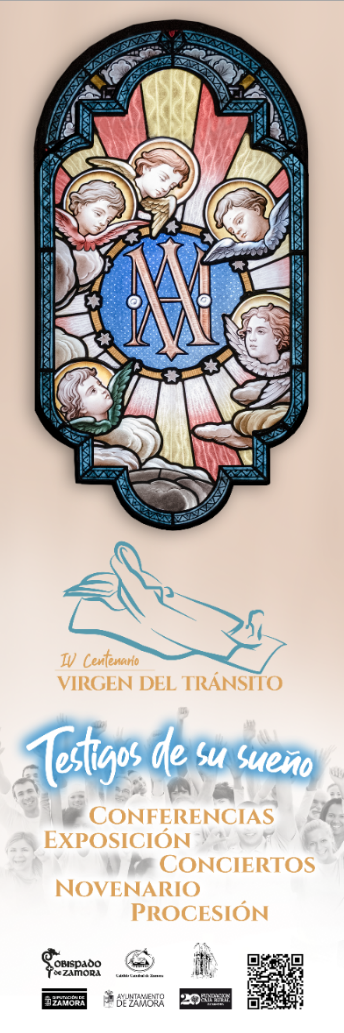 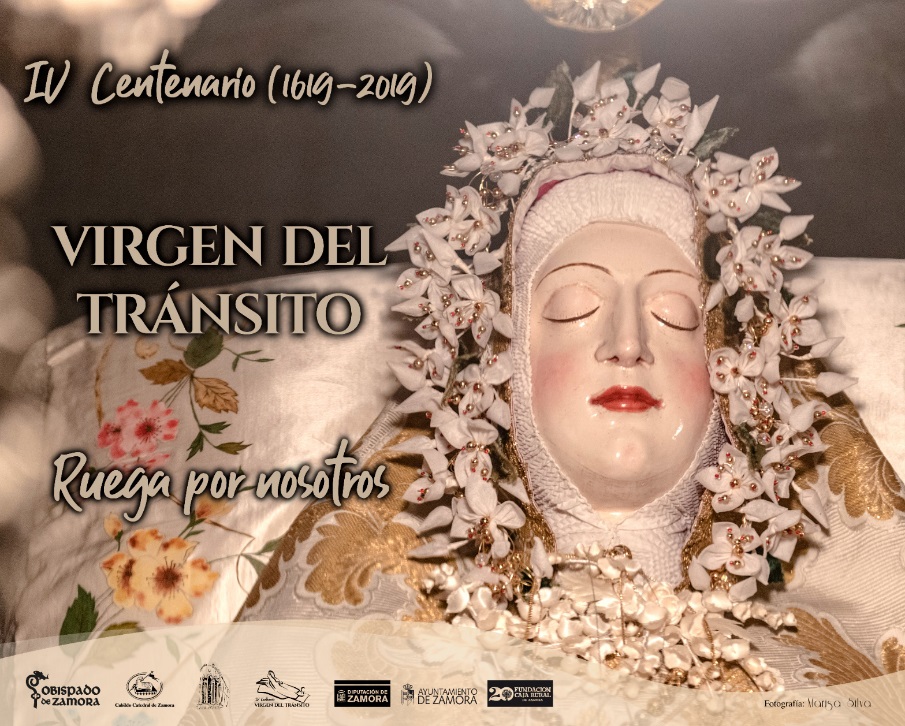 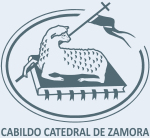 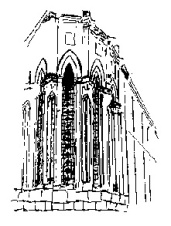 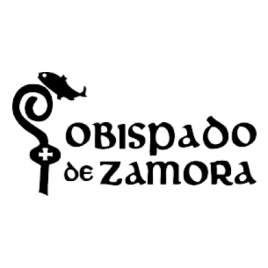 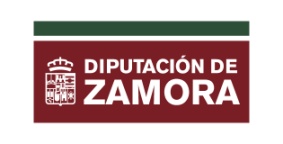 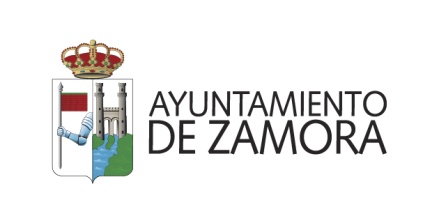 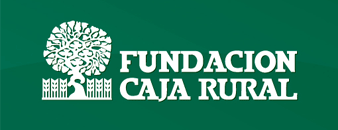 PROGRAMA DE ACTOS 2019MARZO 2019       I Ciclo de Conferencias en los días 26, 27 y 28 de Marzo.COORDINA: Florián Ferrero Ferrero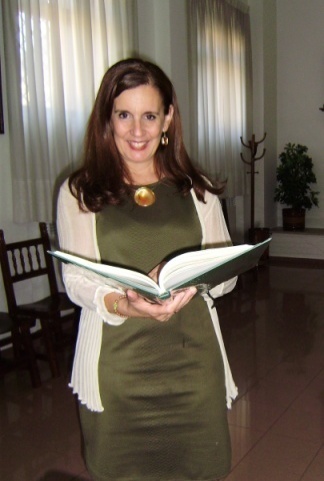 Día 26, Dª Esther Borrego GutiérrezDoctora en Filología HispánicaProfesora Titular. Universidad Complutense de Madrid.Conferencia: "solo a quien Dios nos ha dado la dicha de verla lo puede decir...". La imagen de la Virgen del Tránsito: relato inédito de un prodigio creador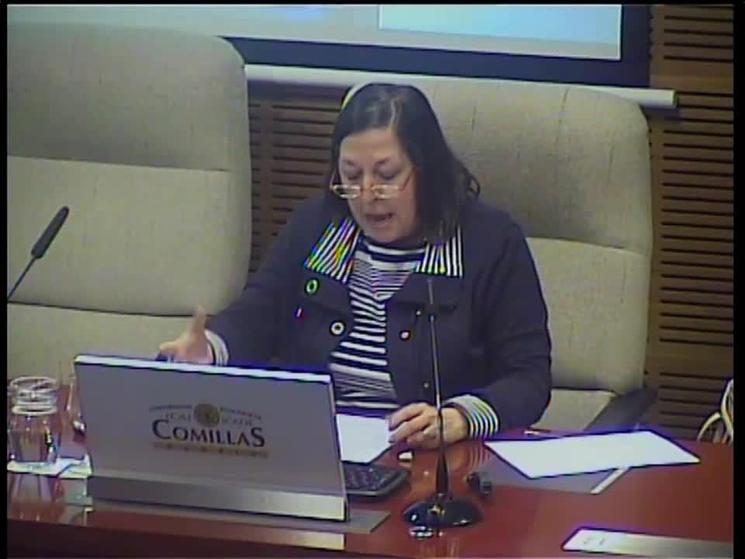 Día 27, Dª Leticia Sánchez Hernández Doctora en Historia ModernaConservadora Patrimonio NacionalConferencia: Espiritualidad descalza y vida cotidiana de las clarisas coletinas en el siglo XVIDía 28, D. Florián Ferrero Ferrero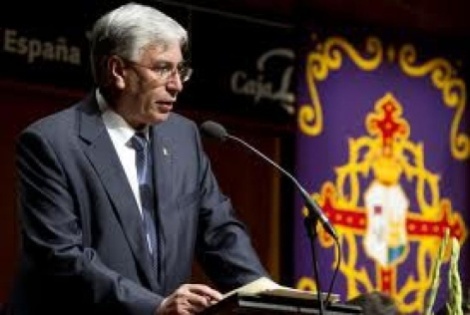 Licenciado en Historia del Arte. Archivero e historiador.Conferencia: “La devoción a Nuestra Señora del Tránsito en Zamora"CICLO DE CONFERENCIAS financiado por La FUNDACION CAJA RURAL.LUGAR: Colegio Universitario ZAMORA HORA: 20,00hMAYO 2019Día 2, Solemne EUCARISTÍA de apertura del IV CENTENARIO en la IGLESIA CONVENTUAL CORPUS CHRISTI “EL TRÁNSITO”. 20,00 horasI CICLO DE CONCIERTOS MARIANOS en la IGLESIA CONVENTUAL CORPUS CHRISTI “EL TRÁNSITO”. 20,00 horasSábado 4:	RETABLO POETICO MUSICAL 		Coro de San Ildefonso                      Director Francisco RapadoSábado 11: 	RETABLO POETICO MUSICAL 		Coro Sacro  "Jerónimo Aguado"                       Director Pablo DuránSábado 18:	RETABLO POETICO MUSICAL 		Schola Gregoriana Gaudete                       Director Vicente UronesSábado 25: RETABLO POETICO MUSICAL 		Asociación musical  "La Mayor", de Toro                      Director José Manuel ChillónJUNIO  EXPOSICIÓN CONMEMORATIVA DEL IV CENTENARIO	LUGAR: Iglesia de la Encarnación (Diputación de Zamora)	FECHA: del 3 al 16 de junio.COORDINAN: José Á. Rivera, Bernardo Medina y Francisco Iglesias.JULIOCERTAMEN  FOTOGRÁFICOEXHIBICIÓN de la Asociación Cultural de CampanerosFecha: 20 de JulioLugar: Plaza de la Catedral o Plaza de Viriato (por determinar)Hora: 20,00 AGOSTOSOLEMNE NOVENARIO a la  VIRGEN DEL TRÁNSITO en la IGLESIA CONVENTUAL, 7-15 Exposición de La Virgen del Tránsito en el presbiterio.       	OFRENDA FLORAL  el Día 15 de agosto en su fiesta.MAGNA PROCESIÓN CONMEMORATIVA:   en la tarde - noche del 15 de agosto  preside D. Gregorio Martínez Sacristán Obispo de Zamora. Repique de campanas.RECORRIDO:  Salida de nuestra iglesia, C/ Rúa de los Francos, Ramos Carrión, Plaza Mayor, Sagasta C/ Santa Clara, C/ Benavente, C/ San Torcuato, Sagasta, Plaza Mayor (con  una parada para hacer una novena), Ramos Carrión, Rúa de los Francos y entrada en su templo Iglesia del Tránsito.SEPTIEMBRERECITAL DE POESÍAS MARIANAS   (Iglesia Conventual) a cargo del grupo poético ALMENA.Día: Sábado 21 de septiembreHora: 20,00 horasIglesia del TránsitoEXPOSICION de dibujos escolares (Claustro del Seminario)	OCTUBRE        II CICLO DE CONCIERTOS MARIANOS en la IGLESIA CONVENTUAL CORPUS CHRISTI “EL TRÁNSITO”. 20,00 horasDomingo 6:	RETABLO POETICO MUSICALLuis SantanaSábado 12: RETABLO POETICO MUSICALRogelio Cabado Sábado 19: RETABLO POETICO MUSICALCoral Ciudad de Zamora (Director Luis María Negro)Sábado 26: RETABLO POETICO MUSICAL Coral Aures Cantibus-Ana Pedrero (Directora Oksana Kharina)NOVIEMBRE:II Ciclo de Conferencias en los días 26, 27 y 28 de Noviembre.COORDINA: Florián Ferrero Ferrero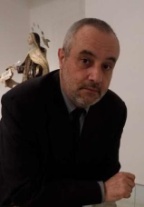 Día 26, D. José Ángel Rivera de las HerasLa Imagen de la Virgen del Tránsito y sus representaciones gráficas. Día 27, D. Ángel Peña Martín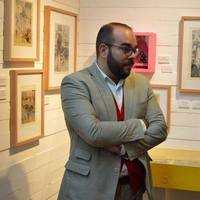 Ldo. en Historia del Arte y doctorando en la Universidad Autónoma de Madrid.Iconografía de la Virgen del Tránsito en los monasterios de clausura  españoles e hispanoamericanos.Día 28, Dª Esther Borrego GutiérrezProfesora Titular. Universidad Complutense de Madrid.El convento del Tránsito en Zamora en los siglos XVI y XVII. La comunidad, la imagen milagrosa y otros hechos memorables a través de los escritos conventualesCICLO DE CONFERENCIAS financiado por La FUNDACION CAJA RURAL.LUGAR: Colegio Universitario ZAMORA FECHA y HORA: 26, 27 y 28 de Noviembre: 20,00hDICIEMBREOBRA DE TEATRO  "LA MADRE DORMIDA", escrita por D. Daniel Pérez (La TIJERA)Teatro Ramos Carrión1 de diciembre19,30 horasREPRESENTACION  DE LA PASTORADA: "LA CORDERA DE PALACIOS DEL PAN" ASOCIACION CULTURAL MÁZARES DE PALACIOS.IGLESIA CONVENTUAL 25 de diciembre 19,30 horas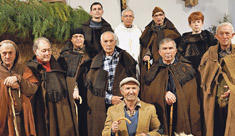 ENERO 2.020Conciertos de  Villancicos en los primeros días de enero Coro San Juan, La Morana, Coro Cristo Rey …FEBRERO 2.020	Día 2, JORNADA VIDA CONSAGRADA en nuestra IglesiaABRIL 2.020    GRAN  CONCIERTO :    a finales de abrilCamerata Primo TempoAlollanoCoro San Alfonso?MAYO 2.020CLAUSURA  IV CENTENARIO:SOLEMNE EUCARISTÍA10 de mayo 2010 Teatro Principal.OBRA DE TEATRO :   "LA MADRE DORMIDA"Representada por  La TijeraHora 19,30